Um felizaniversário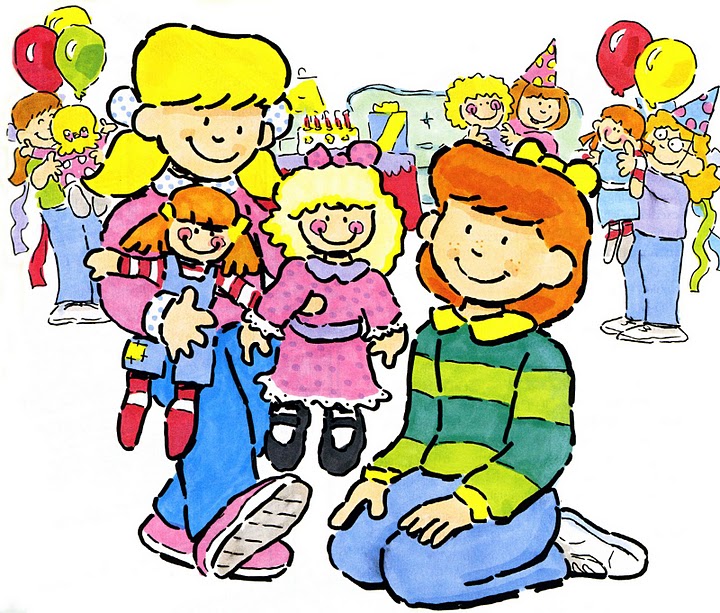 É o que Desejamos a vocêNossa homenagem aqui vai: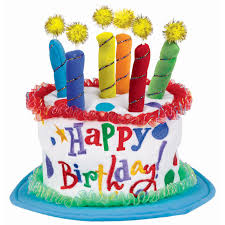 Feliz aniversário pra você!